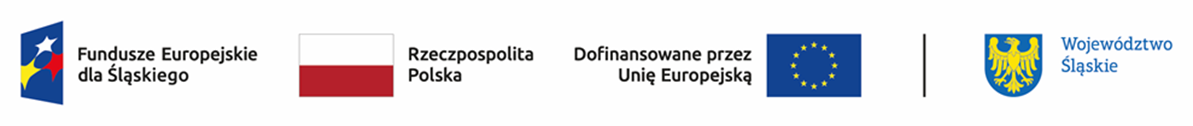 Lista wniosków skierowanych na etap negocjacji w ramach naboru nr FESL.06.03-IZ.01-014/23DZIAŁANIE 6.3 Kształcenie zawodowe (TYP: Staże uczniowskie w kształceniu zawodowym)Lp.Numer w LSITytuł projektuWnioskodawcaAdres Wnioskodawcy1FESL.06.03-IZ.01-003E/23Staże uczniowskie w Zespole Szkół Nr 1 im. Eugeniusza Kwiatkowskiego w MyszkowiePOWIAT MYSZKOWSKIul. Pułaskiego 6; 42-300 Myszków2FESL.06.03-IZ.01-002A/23Staże na dobry start dla uczniów szkół Powiatu GliwickiegoPowiat Gliwickiul. Zygmunta Starego 17; 44-100 Gliwice3FESL.06.03-IZ.01-0043/23Czas na staż - staże dla uczniów Zespołu Szkół Gastronomicznych w KatowicachMIASTO KATOWICEul. Młyńska 4; 40-098 Katowice4FESL.06.03-IZ.01-003C/23Kreujemy zawodową przyszłość w ŚwiętochłowicachGMINA ŚWIĘTOCHŁOWICEul. Katowicka 54; 41-600 Świętochłowice5FESL.06.03-IZ.01-0054/23Jestem zawodowcem 2.0 - wsparcie jakości kształcenia zawodowego poprzez realizację staży uczniowskichMIASTO KATOWICEul. Młyńska 4; 40-098 Katowice6FESL.06.03-IZ.01-002G/23Staż uczniowski - w przyszłość z doświadczeniemMiasto Ruda Śląskapl. Plac Jana Pawła II 6; 41-709 Ruda Śląska7FESL.06.03-IZ.01-0063/23Staże uczniowskie drogą do przyszłościZakład Doskonalenia Zawodowego w Katowicachul. Zygmunta Krasińskiego 2; 40-952 Katowice8FESL.06.03-IZ.01-003G/23Profesjonalny Mikołowski - Program Staży Uczniowskich w Powiecie Mikołowskim na lata 2024 - 2029POWIAT MIKOŁOWSKIul. Żwirki i Wigury 4A; 43-190 Mikołów9FESL.06.03-IZ.01-0055/23Uczniowskie staże jako inwestycja w zawodową przyszłośćMIASTO KATOWICEul. Młyńska 4; 40-098 Katowice10FESL.06.03-IZ.01-0038/23Staże uczniowskie w powiecie cieszyńskimPowiat Cieszyńskiul. Bobrecka 29; 43-400 Cieszyn11FESL.06.03-IZ.01-0066/23Staże uczniowskie - Technika ZDZ Katowice w: Bielsku-Białej, Żywcu, Cieszynie i RybnikuZakład Doskonalenia Zawodowego w Katowicachul. Zygmunta Krasińskiego 2; 40-952 Katowice12FESL.06.03-IZ.01-003B/23Staże uczniowskie w Zespole Szkół Ogólnokształcących i Technicznych w CzeladziPowiat Będzińskiul. Jana Sączewskiego 6; 42-500 Będzin13FESL.06.03-IZ.01-0064/23Staże uczniowskie drogą do sukcesu!Zakład Doskonalenia Zawodowego w Katowicachul. Zygmunta Krasińskiego 2; 40-952 Katowice14FESL.06.03-IZ.01-005C/23Stażyści z „Plastyka” zdobywają rynek pracyPOWIAT TARNOGÓRSKIul. Karłuszowiec 5;42-600 Tarnowskie Góry15FESL.06.03-IZ.01-0053/23Młodzi Praktycy w tarnogórskiej kolejówcePOWIAT TARNOGÓRSKIul. Karłuszowiec 5;42-600 Tarnowskie Góry16FESL.06.03-IZ.01-0046/23Budowlanka z praktyką w przyszłośćPOWIAT TARNOGÓRSKIul. Karłuszowiec 5;42-600 Tarnowskie Góry17FESL.06.03-IZ.01-0045/23Staż zawodowy z Ekonomikiem krokiem w lepszą przyszłośćPOWIAT TARNOGÓRSKIul. Karłuszowiec 5;42-600 Tarnowskie Góry18FESL.06.03-IZ.01-0044/23NOWA JAKOŚĆ W TARNOGÓRSKIEJ SORBONIEPOWIAT TARNOGÓRSKIul. Karłuszowiec 5;42-600 Tarnowskie Góry19FESL.06.03-IZ.01-0047/23SuperStaż w ChemikuPOWIAT TARNOGÓRSKIul. Karłuszowiec 5;42-600 Tarnowskie Góry20FESL.06.03-IZ.01-0052/23Płatne praktyki szansą lepszego rozwoju ucznia w kształceniu zawodowym w gastronomii i hotelarstwiePOWIAT TARNOGÓRSKIul. Karłuszowiec 5;42-600 Tarnowskie Góry21FESL.06.03-IZ.01-0048/23Perspektywy przyszłości zawodowej w Trzynastce w RadzionkowiePOWIAT TARNOGÓRSKIul. Karłuszowiec 5;42-600 Tarnowskie Góry22FESL.06.03-IZ.01-0041/23Staże zawodowe czas startSOSNOWIEC - MIASTO NA PRAWACH POWIATUAleja Zwycięstwa 20; 41-200 Sosnowiec23FESL.06.03-IZ.01-003F/23Staże uczniowskie w Zespole Szkół Leśnych i Ekologicznych w BrynkuMINISTERSTWO KLIMATU I ŚRODOWISKAul. Wawelska 52/54; 00-922 Warszawa24FESL.06.03-IZ.01-005B/23Praktyki PRO: Rozwój zawodowy w MechanikuPOWIAT TARNOGÓRSKIul. Karłuszowiec 5;42-600 Tarnowskie Góry25FESL.06.03-IZ.01-0035/23PRACODAWCO, DAJ NAM SIĘ WYKAZAĆ! Staże zawodowe uczniów ZSCKR w Żarnowcu.MINISTERSTWO ROLNICTWA I ROZWOJU WSIul. Wspólna 30; 00-930 Warszawa26FESL.06.03-IZ.01-005H/23Wysokiej jakości staże uczniowskie dla uczniów Technikum TEB Edukacja w CzęstochowieTEB EDUKACJA SPÓŁKA Z OGRANICZONĄ ODPOWIEDZIALNOŚCIĄal. Niepodległości 2; 61-874 Poznań27FESL.06.03-IZ.01-005G/23Wysokiej jakości staże uczniowskie dla uczniów Technikum TEB Edukacja w Bielsku-BiałejTEB EDUKACJA SPÓŁKA Z OGRANICZONĄ ODPOWIEDZIALNOŚCIĄal. Niepodległości 2; 61-874 Poznań28FESL.06.03-IZ.01-005F/23Wysokiej jakości staże uczniowskie dla uczniów Technikum TEB Edukacja w KatowicachTEB EDUKACJA SPÓŁKA Z OGRANICZONĄ ODPOWIEDZIALNOŚCIĄal. Niepodległości 2; 61-874 Poznań29FESL.06.03-IZ.01-005E/23Wysokiej jakości staże uczniowskie dla uczniów Technikum TEB Edukacja w GliwicachTEB EDUKACJA SPÓŁKA Z OGRANICZONĄ ODPOWIEDZIALNOŚCIĄal. Niepodległości 2; 61-874 Poznań30FESL.06.03-IZ.01-005D/23Wysokiej jakości staże uczniowskie dla uczniów Technikum TEB Edukacja w Jastrzębiu-ZdrojuTEB EDUKACJA SPÓŁKA Z OGRANICZONĄ ODPOWIEDZIALNOŚCIĄal. Niepodległości 2; 61-874 Poznań31FESL.06.03-IZ.01-0039/23Czas na stażMIASTO MYSŁOWICEul. Powstańców 1; 41-400 Mysłowice32FESL.06.03-IZ.01-004E/23Krok w przyszłość z doświadczeniem! Staże dla uczniów ZS nr 2JASTRZĘBIE-ZDRÓJ - MIASTO NA PRAWACH POWIATUAleja Józefa Piłsudskiego 60; 44-335 Jastrzębie Zdrój33FESL.06.03-IZ.01-004G/23Akcja Staż! - Wsparcie szkolnictwa zawodowego poprzez organizację staży uczniowskich w ZS nr 6JASTRZĘBIE-ZDRÓJ - MIASTO NA PRAWACH POWIATUAleja Józefa Piłsudskiego 60; 44-335 Jastrzębie Zdrój34FESL.06.03-IZ.01-004F/23Dogonić zawód – staże dla uczniów ZS nr 5 i ZSTBJASTRZĘBIE-ZDRÓJ - MIASTO NA PRAWACH POWIATUAleja Józefa Piłsudskiego 60; 44-335 Jastrzębie Zdrój35FESL.06.03-IZ.01-004A/23Czas na stażGMINA MIASTO CZĘSTOCHOWAul. Śląska 11/13; 42-217 Częstochowa36FESL.06.03-IZ.01-0033/23Czas na staż w Bielsku-BiałejMIASTO BIELSKO-BIAŁApl. Ratuszowy 1; 43-300 Bielsko-Biała37FESL.06.03-IZ.01-004D/23"Staże na początek karierze"POWIAT ZAWIERCIAŃSKIul. Henryka Sienkiewicza 34; 42-400 Zawiercie38FESL.06.03-IZ.01-002D/23Od nauki do działania - staże uczniowskie w rudzkich szkołachMiasto Ruda Śląskapl. Plac Jana Pawła II 6; 41-709 Ruda Śląska39FESL.06.03-IZ.01-002H/23Wsparcie szkolnictwa branżowego w Siemianowicach Śląskich IGMINA SIEMIANOWICE ŚLĄSKIEul. Jana Pawła II 10; 41-100 Siemianowice Śląskie40FESL.06.03-IZ.01-0037/23Staż zawodowy dorobkiem w pracy zawodowejPOWIAT CZĘSTOCHOWSKIul. Jana III Sobieskiego 9; 42-217 Częstochowa41FESL.06.03-IZ.01-003A/23Od stażu do angażu - program stażowy dla uczniów i uczennic ZS1 w Piekarach Śląskich.Gmina Piekary Śląskieul. Bytomska 84; 41-940 Piekary Śląskie42FESL.06.03-IZ.01-0031/23Staże zawodowe szansą na lepszą przyszłośćGLIWICE - MIASTO NA PRAWACH POWIATUul. Zwycięstwa 21; 44-100 Gliwice43FESL.06.03-IZ.01-0030/23Staże w CKZiU BędzinPowiat Będzińskiul. Jana Sączewskiego 6; 42-500 Będzin